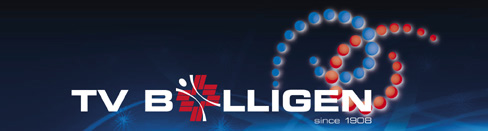 Liebe Turnerinnen und TurnerAm Donnersteg 5.5.16 findet die traditionelle Turnfahrt statt. Es wird 2 Gruppen geben, die eine wird eine Mountainbiketour machen und die andere eine Wanderung. Beide werden als Ziel den Brätliplatz Sädelbach haben. Es ist natürlich auch möglich nur am gemütlichen Bräteln teilzunehmen. TreffpunktMountainbike: 11.00 Lutertalparkplatz Leitung: Marc WegmüllerBike muss geländetauglich sein, Helm zwingend (wir werden teilweise einfache Singletrails befahren) Wandern: 13.00 Lutertalparkplatz Leitung: Brigitte WegmüllerBräteln: ab 15.00 Brätliplatz Sädelbach Verpflegung: Das Essen muss selber mitgebracht werden. Die Getränke werden vom Verein organisiert. Für die Wander- und Bikegruppe wird ein Materialtransport organsiert, damit die Ersatzkleidung und Verpflegung nicht mitgeschleppt werden muss.Bei Schlechter Witterung  steht uns das Haus beim Brätliplatz zur Verfügung.Mit Turnergrüssen Marc Wegmüller 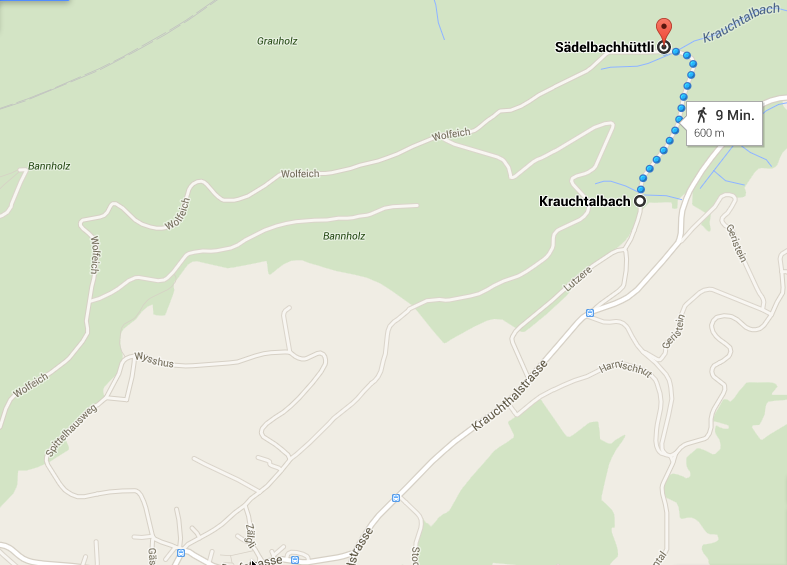 